ColombiaColombiaColombiaJune 2023June 2023June 2023June 2023SundayMondayTuesdayWednesdayThursdayFridaySaturday1234567891011121314151617Corpus Christi18192021222324Sacred Heart252627282930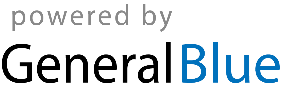 